A6.LLENAR CLARAMENTE LOS CAMPOS QUE SE INDICAN:FECHA EN QUE SE PRESENTA:DIA _____ MES _____ AÑO ________INSTRUCCIONES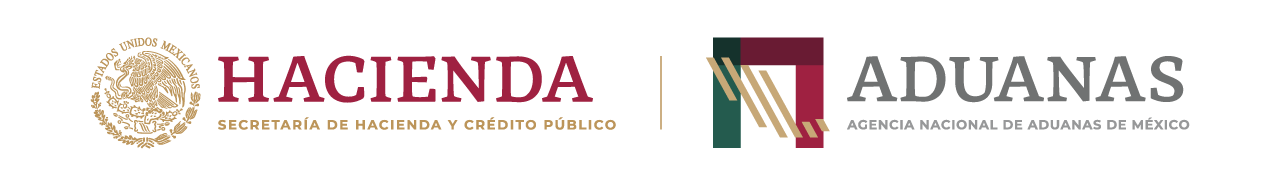 Autorización de inscripción para el padrón de exportadores sectorial (Regla 1.3.7.).MARQUE CON UNA “X” EL TRÁMITE QUE SOLICITA:MARQUE CON UNA “X” EL TRÁMITE QUE SOLICITA:MARQUE CON UNA “X” EL TRÁMITE QUE SOLICITA:MARQUE CON UNA “X” EL TRÁMITE QUE SOLICITA:MARQUE CON UNA “X” EL TRÁMITE QUE SOLICITA:SOLICITUD DE INSCRIPCIÓNDEJAR SIN EFECTOS LA SUSPENSIÓNA)	DATOS DE IDENTIFICACIÓN ACTUALA)	DATOS DE IDENTIFICACIÓN ACTUALA)	DATOS DE IDENTIFICACIÓN ACTUALA)	DATOS DE IDENTIFICACIÓN ACTUALA)	DATOS DE IDENTIFICACIÓN ACTUALA)	DATOS DE IDENTIFICACIÓN ACTUALA)	DATOS DE IDENTIFICACIÓN ACTUALA)	DATOS DE IDENTIFICACIÓN ACTUALA)	DATOS DE IDENTIFICACIÓN ACTUALA)	DATOS DE IDENTIFICACIÓN ACTUALA)	DATOS DE IDENTIFICACIÓN ACTUALA)	DATOS DE IDENTIFICACIÓN ACTUALA)	DATOS DE IDENTIFICACIÓN ACTUALA)	DATOS DE IDENTIFICACIÓN ACTUALA)	DATOS DE IDENTIFICACIÓN ACTUALA)	DATOS DE IDENTIFICACIÓN ACTUALA)	DATOS DE IDENTIFICACIÓN ACTUALA)	DATOS DE IDENTIFICACIÓN ACTUALA)	DATOS DE IDENTIFICACIÓN ACTUALA)	DATOS DE IDENTIFICACIÓN ACTUALA)	DATOS DE IDENTIFICACIÓN ACTUALA)	DATOS DE IDENTIFICACIÓN ACTUALA)	DATOS DE IDENTIFICACIÓN ACTUALA)	DATOS DE IDENTIFICACIÓN ACTUALA)	DATOS DE IDENTIFICACIÓN ACTUALA)	DATOS DE IDENTIFICACIÓN ACTUALA)	DATOS DE IDENTIFICACIÓN ACTUALA)	DATOS DE IDENTIFICACIÓN ACTUAL	CLAVE DEL RFC	CLAVE DEL RFC	CLAVE DEL RFC	CLAVE DEL RFC	CLAVE DEL RFC	CLAVE DEL RFC	CLAVE DEL RFC	CLAVE DEL RFC	CLAVE DEL RFC	CLAVE DEL RFC	CLAVE DEL RFC	CLAVE DEL RFC	CLAVE DEL RFC	CLAVE DEL RFC	CLAVE DEL RFC	CLAVE DEL RFC	CLAVE DEL RFC	CLAVE DEL RFC	CLAVE DEL RFC	CLAVE DEL RFC	CLAVE DEL RFC	CLAVE DEL RFC	CLAVE DEL RFC	CLAVE DEL RFC	CLAVE DEL RFC	CLAVE DEL RFC	CLAVE DEL RFCPERSONA FÍSICAPERSONA MORALAPELLIDO PATERNO, MATERNO, NOMBRE(S), O DENOMINACIÓN O RAZÓN SOCIALAPELLIDO PATERNO, MATERNO, NOMBRE(S), O DENOMINACIÓN O RAZÓN SOCIALAPELLIDO PATERNO, MATERNO, NOMBRE(S), O DENOMINACIÓN O RAZÓN SOCIALAPELLIDO PATERNO, MATERNO, NOMBRE(S), O DENOMINACIÓN O RAZÓN SOCIALAPELLIDO PATERNO, MATERNO, NOMBRE(S), O DENOMINACIÓN O RAZÓN SOCIALAPELLIDO PATERNO, MATERNO, NOMBRE(S), O DENOMINACIÓN O RAZÓN SOCIALAPELLIDO PATERNO, MATERNO, NOMBRE(S), O DENOMINACIÓN O RAZÓN SOCIALAPELLIDO PATERNO, MATERNO, NOMBRE(S), O DENOMINACIÓN O RAZÓN SOCIALAPELLIDO PATERNO, MATERNO, NOMBRE(S), O DENOMINACIÓN O RAZÓN SOCIALAPELLIDO PATERNO, MATERNO, NOMBRE(S), O DENOMINACIÓN O RAZÓN SOCIALAPELLIDO PATERNO, MATERNO, NOMBRE(S), O DENOMINACIÓN O RAZÓN SOCIALAPELLIDO PATERNO, MATERNO, NOMBRE(S), O DENOMINACIÓN O RAZÓN SOCIALAPELLIDO PATERNO, MATERNO, NOMBRE(S), O DENOMINACIÓN O RAZÓN SOCIALAPELLIDO PATERNO, MATERNO, NOMBRE(S), O DENOMINACIÓN O RAZÓN SOCIALAPELLIDO PATERNO, MATERNO, NOMBRE(S), O DENOMINACIÓN O RAZÓN SOCIALAPELLIDO PATERNO, MATERNO, NOMBRE(S), O DENOMINACIÓN O RAZÓN SOCIALAPELLIDO PATERNO, MATERNO, NOMBRE(S), O DENOMINACIÓN O RAZÓN SOCIALAPELLIDO PATERNO, MATERNO, NOMBRE(S), O DENOMINACIÓN O RAZÓN SOCIALAPELLIDO PATERNO, MATERNO, NOMBRE(S), O DENOMINACIÓN O RAZÓN SOCIALAPELLIDO PATERNO, MATERNO, NOMBRE(S), O DENOMINACIÓN O RAZÓN SOCIALAPELLIDO PATERNO, MATERNO, NOMBRE(S), O DENOMINACIÓN O RAZÓN SOCIALAPELLIDO PATERNO, MATERNO, NOMBRE(S), O DENOMINACIÓN O RAZÓN SOCIALAPELLIDO PATERNO, MATERNO, NOMBRE(S), O DENOMINACIÓN O RAZÓN SOCIALAPELLIDO PATERNO, MATERNO, NOMBRE(S), O DENOMINACIÓN O RAZÓN SOCIALAPELLIDO PATERNO, MATERNO, NOMBRE(S), O DENOMINACIÓN O RAZÓN SOCIALAPELLIDO PATERNO, MATERNO, NOMBRE(S), O DENOMINACIÓN O RAZÓN SOCIALAPELLIDO PATERNO, MATERNO, NOMBRE(S), O DENOMINACIÓN O RAZÓN SOCIALAPELLIDO PATERNO, MATERNO, NOMBRE(S), O DENOMINACIÓN O RAZÓN SOCIALCALLECALLECALLECALLECALLECALLENUMERO Y/O LETRA EXTERIORNUMERO Y/O LETRA EXTERIORNUMERO Y/O LETRA EXTERIORNUMERO Y/O LETRA EXTERIORNUMERO Y/O LETRA EXTERIORNUMERO Y/O LETRA EXTERIORNUMERO Y/O LETRA EXTERIORNUMERO Y/O LETRA EXTERIORNUMERO Y/O LETRA EXTERIORNUMERO Y/O LETRA EXTERIORNUMERO Y/O LETRA EXTERIORNUMERO Y/O LETRA INTERIORNUMERO Y/O LETRA INTERIORNUMERO Y/O LETRA INTERIORNUMERO Y/O LETRA INTERIORNUMERO Y/O LETRA INTERIORNUMERO Y/O LETRA INTERIORNUMERO Y/O LETRA INTERIORNUMERO Y/O LETRA INTERIORNUMERO Y/O LETRA INTERIORNUMERO Y/O LETRA INTERIORNUMERO Y/O LETRA INTERIORCOLONIACOLONIACOLONIACOLONIACOLONIACOLONIACÓDIGO POSTALCÓDIGO POSTALCÓDIGO POSTALCÓDIGO POSTALCÓDIGO POSTALCÓDIGO POSTALCÓDIGO POSTALCÓDIGO POSTALCÓDIGO POSTALCÓDIGO POSTALCÓDIGO POSTALTELÉFONOTELÉFONOTELÉFONOTELÉFONOTELÉFONOTELÉFONOTELÉFONOTELÉFONOTELÉFONOTELÉFONOTELÉFONOLOCALIDADLOCALIDADLOCALIDADLOCALIDADLOCALIDADLOCALIDADMUNICIPIOMUNICIPIOMUNICIPIOMUNICIPIOMUNICIPIOMUNICIPIOMUNICIPIOMUNICIPIOMUNICIPIOMUNICIPIOMUNICIPIOENTIDAD FEDERATIVAENTIDAD FEDERATIVAENTIDAD FEDERATIVAENTIDAD FEDERATIVAENTIDAD FEDERATIVAENTIDAD FEDERATIVAENTIDAD FEDERATIVAENTIDAD FEDERATIVAENTIDAD FEDERATIVAENTIDAD FEDERATIVAENTIDAD FEDERATIVAGIRO O ACTIVIDAD PRINCIPAL:GIRO O ACTIVIDAD PRINCIPAL:GIRO O ACTIVIDAD PRINCIPAL:GIRO O ACTIVIDAD PRINCIPAL:GIRO O ACTIVIDAD PRINCIPAL:GIRO O ACTIVIDAD PRINCIPAL:GIRO O ACTIVIDAD PRINCIPAL:GIRO O ACTIVIDAD PRINCIPAL:GIRO O ACTIVIDAD PRINCIPAL:GIRO O ACTIVIDAD PRINCIPAL:GIRO O ACTIVIDAD PRINCIPAL:GIRO O ACTIVIDAD PRINCIPAL:GIRO O ACTIVIDAD PRINCIPAL:GIRO O ACTIVIDAD PRINCIPAL:GIRO O ACTIVIDAD PRINCIPAL:GIRO O ACTIVIDAD PRINCIPAL:GIRO O ACTIVIDAD PRINCIPAL:GIRO O ACTIVIDAD PRINCIPAL:GIRO O ACTIVIDAD PRINCIPAL:GIRO O ACTIVIDAD PRINCIPAL:GIRO O ACTIVIDAD PRINCIPAL:GIRO O ACTIVIDAD PRINCIPAL:GIRO O ACTIVIDAD PRINCIPAL:GIRO O ACTIVIDAD PRINCIPAL:GIRO O ACTIVIDAD PRINCIPAL:GIRO O ACTIVIDAD PRINCIPAL:GIRO O ACTIVIDAD PRINCIPAL:GIRO O ACTIVIDAD PRINCIPAL:MARCAR CON UNA “X” SI ESMARCAR CON UNA “X” SI ESMARCAR CON UNA “X” SI ESMARCAR CON UNA “X” SI ES100% EXPORTADOR100% EXPORTADOR100% EXPORTADOR100% EXPORTADOR100% EXPORTADOR100% EXPORTADOR100% EXPORTADORENAJENADOR (VENDEDOR) EN TERRITORIO NACIONAL, DE LAS MERCANCÍAS INDICADAS EN LOS SECTORES SOLICITADOSENAJENADOR (VENDEDOR) EN TERRITORIO NACIONAL, DE LAS MERCANCÍAS INDICADAS EN LOS SECTORES SOLICITADOSENAJENADOR (VENDEDOR) EN TERRITORIO NACIONAL, DE LAS MERCANCÍAS INDICADAS EN LOS SECTORES SOLICITADOSENAJENADOR (VENDEDOR) EN TERRITORIO NACIONAL, DE LAS MERCANCÍAS INDICADAS EN LOS SECTORES SOLICITADOSENAJENADOR (VENDEDOR) EN TERRITORIO NACIONAL, DE LAS MERCANCÍAS INDICADAS EN LOS SECTORES SOLICITADOSENAJENADOR (VENDEDOR) EN TERRITORIO NACIONAL, DE LAS MERCANCÍAS INDICADAS EN LOS SECTORES SOLICITADOSENAJENADOR (VENDEDOR) EN TERRITORIO NACIONAL, DE LAS MERCANCÍAS INDICADAS EN LOS SECTORES SOLICITADOSENAJENADOR (VENDEDOR) EN TERRITORIO NACIONAL, DE LAS MERCANCÍAS INDICADAS EN LOS SECTORES SOLICITADOSENAJENADOR (VENDEDOR) EN TERRITORIO NACIONAL, DE LAS MERCANCÍAS INDICADAS EN LOS SECTORES SOLICITADOSENAJENADOR (VENDEDOR) EN TERRITORIO NACIONAL, DE LAS MERCANCÍAS INDICADAS EN LOS SECTORES SOLICITADOSENAJENADOR (VENDEDOR) EN TERRITORIO NACIONAL, DE LAS MERCANCÍAS INDICADAS EN LOS SECTORES SOLICITADOSENAJENADOR (VENDEDOR) EN TERRITORIO NACIONAL, DE LAS MERCANCÍAS INDICADAS EN LOS SECTORES SOLICITADOSINDICAR CON UNA “X” SI ESINDICAR CON UNA “X” SI ESINDICAR CON UNA “X” SI ESINDICAR CON UNA “X” SI ESPRODUCTORPRODUCTORPRODUCTORPRODUCTORPRODUCTORPRODUCTORENVASADORENVASADORENVASADORENVASADORENVASADORCOMERCIALIZADORCOMERCIALIZADORCOMERCIALIZADORCOMERCIALIZADORCOMERCIALIZADORB)	MARCAR CON UNA “X” EL NOMBRE DEL O LOS SECTORES EN LOS QUE DESEA INSCRIBIRSE O REINCORPORARSE.B)	MARCAR CON UNA “X” EL NOMBRE DEL O LOS SECTORES EN LOS QUE DESEA INSCRIBIRSE O REINCORPORARSE.B)	MARCAR CON UNA “X” EL NOMBRE DEL O LOS SECTORES EN LOS QUE DESEA INSCRIBIRSE O REINCORPORARSE.B)	MARCAR CON UNA “X” EL NOMBRE DEL O LOS SECTORES EN LOS QUE DESEA INSCRIBIRSE O REINCORPORARSE.1)	ALCOHOL, ALCOHOL DESNATURALIZADO Y MIELES INCRISTALIZABLES.9)	ORO, PLATA Y COBRE.2)	CERVEZA.10)	PLÁSTICOS.3)	TEQUILA.11)	CAUCHO.4)	BEBIDAS ALCOHÓLICAS FERMENTADAS (VINOS).12)	MADERA Y PAPEL.5)	BEBIDAS ALCOHOLICAS DESTILADAS (LICORES).13)	VIDRIO.6)	CIGARROS Y TABACOS LABRADOS.14)	HIERRO Y ACERO.7)	BEBIDAS ENERGETIZANTES, ASI COMO CONCENTRADOS POLVOS Y JARABES PARA PREPARAR BEBIDAS ENERGETIZANTES.15)	ALUMINIO.8)	MINERALES DE HIERRO Y SUS CONCENTRADOS.C)	DATOS DEL REPRESENTANTE LEGALC)	DATOS DEL REPRESENTANTE LEGALC)	DATOS DEL REPRESENTANTE LEGALC)	DATOS DEL REPRESENTANTE LEGALC)	DATOS DEL REPRESENTANTE LEGALC)	DATOS DEL REPRESENTANTE LEGALC)	DATOS DEL REPRESENTANTE LEGALC)	DATOS DEL REPRESENTANTE LEGALC)	DATOS DEL REPRESENTANTE LEGALC)	DATOS DEL REPRESENTANTE LEGALC)	DATOS DEL REPRESENTANTE LEGALC)	DATOS DEL REPRESENTANTE LEGALC)	DATOS DEL REPRESENTANTE LEGALC)	DATOS DEL REPRESENTANTE LEGALC)	DATOS DEL REPRESENTANTE LEGALC)	DATOS DEL REPRESENTANTE LEGALAPELLIDO PATERNO, MATERNO, NOMBRE(S)APELLIDO PATERNO, MATERNO, NOMBRE(S)CLAVE DEL RFCCLAVE DEL RFCCLAVE DEL RFCCLAVE DEL RFCCLAVE DEL RFCCLAVE DEL RFCCLAVE DEL RFCCLAVE DEL RFCCLAVE DEL RFCCLAVE DEL RFCCLAVE DEL RFCCLAVE DEL RFCCLAVE DEL RFCCLAVE DEL RFCCORREO ELECTRÓNICO:TELÉFONO:TELÉFONO:TELÉFONO:TELÉFONO:DECLARO Y ASUMO BAJO PROTESTA DE DECIR VERDAD LA RESPONSABILIDAD DE LA VERACIDAD Y AUTENTICIDAD DE LA INFORMACIÓN PROPORCIONADA_________________________________________________________________FIRMA AUTÓGRAFA DEL REPRESENTANTE LEGAL O SOLICITANTEDECLARO Y ASUMO BAJO PROTESTA DE DECIR VERDAD LA RESPONSABILIDAD DE LA VERACIDAD Y AUTENTICIDAD DE LA INFORMACIÓN PROPORCIONADA_________________________________________________________________FIRMA AUTÓGRAFA DEL REPRESENTANTE LEGAL O SOLICITANTEDECLARO Y ASUMO BAJO PROTESTA DE DECIR VERDAD LA RESPONSABILIDAD DE LA VERACIDAD Y AUTENTICIDAD DE LA INFORMACIÓN PROPORCIONADA_________________________________________________________________FIRMA AUTÓGRAFA DEL REPRESENTANTE LEGAL O SOLICITANTEDECLARO Y ASUMO BAJO PROTESTA DE DECIR VERDAD LA RESPONSABILIDAD DE LA VERACIDAD Y AUTENTICIDAD DE LA INFORMACIÓN PROPORCIONADA_________________________________________________________________FIRMA AUTÓGRAFA DEL REPRESENTANTE LEGAL O SOLICITANTEDECLARO Y ASUMO BAJO PROTESTA DE DECIR VERDAD LA RESPONSABILIDAD DE LA VERACIDAD Y AUTENTICIDAD DE LA INFORMACIÓN PROPORCIONADA_________________________________________________________________FIRMA AUTÓGRAFA DEL REPRESENTANTE LEGAL O SOLICITANTEDECLARO Y ASUMO BAJO PROTESTA DE DECIR VERDAD LA RESPONSABILIDAD DE LA VERACIDAD Y AUTENTICIDAD DE LA INFORMACIÓN PROPORCIONADA_________________________________________________________________FIRMA AUTÓGRAFA DEL REPRESENTANTE LEGAL O SOLICITANTEDECLARO Y ASUMO BAJO PROTESTA DE DECIR VERDAD LA RESPONSABILIDAD DE LA VERACIDAD Y AUTENTICIDAD DE LA INFORMACIÓN PROPORCIONADA_________________________________________________________________FIRMA AUTÓGRAFA DEL REPRESENTANTE LEGAL O SOLICITANTEDECLARO Y ASUMO BAJO PROTESTA DE DECIR VERDAD LA RESPONSABILIDAD DE LA VERACIDAD Y AUTENTICIDAD DE LA INFORMACIÓN PROPORCIONADA_________________________________________________________________FIRMA AUTÓGRAFA DEL REPRESENTANTE LEGAL O SOLICITANTEDECLARO Y ASUMO BAJO PROTESTA DE DECIR VERDAD LA RESPONSABILIDAD DE LA VERACIDAD Y AUTENTICIDAD DE LA INFORMACIÓN PROPORCIONADA_________________________________________________________________FIRMA AUTÓGRAFA DEL REPRESENTANTE LEGAL O SOLICITANTEDECLARO Y ASUMO BAJO PROTESTA DE DECIR VERDAD LA RESPONSABILIDAD DE LA VERACIDAD Y AUTENTICIDAD DE LA INFORMACIÓN PROPORCIONADA_________________________________________________________________FIRMA AUTÓGRAFA DEL REPRESENTANTE LEGAL O SOLICITANTEDECLARO Y ASUMO BAJO PROTESTA DE DECIR VERDAD LA RESPONSABILIDAD DE LA VERACIDAD Y AUTENTICIDAD DE LA INFORMACIÓN PROPORCIONADA_________________________________________________________________FIRMA AUTÓGRAFA DEL REPRESENTANTE LEGAL O SOLICITANTEDECLARO Y ASUMO BAJO PROTESTA DE DECIR VERDAD LA RESPONSABILIDAD DE LA VERACIDAD Y AUTENTICIDAD DE LA INFORMACIÓN PROPORCIONADA_________________________________________________________________FIRMA AUTÓGRAFA DEL REPRESENTANTE LEGAL O SOLICITANTEDECLARO Y ASUMO BAJO PROTESTA DE DECIR VERDAD LA RESPONSABILIDAD DE LA VERACIDAD Y AUTENTICIDAD DE LA INFORMACIÓN PROPORCIONADA_________________________________________________________________FIRMA AUTÓGRAFA DEL REPRESENTANTE LEGAL O SOLICITANTEDECLARO Y ASUMO BAJO PROTESTA DE DECIR VERDAD LA RESPONSABILIDAD DE LA VERACIDAD Y AUTENTICIDAD DE LA INFORMACIÓN PROPORCIONADA_________________________________________________________________FIRMA AUTÓGRAFA DEL REPRESENTANTE LEGAL O SOLICITANTEDECLARO Y ASUMO BAJO PROTESTA DE DECIR VERDAD LA RESPONSABILIDAD DE LA VERACIDAD Y AUTENTICIDAD DE LA INFORMACIÓN PROPORCIONADA_________________________________________________________________FIRMA AUTÓGRAFA DEL REPRESENTANTE LEGAL O SOLICITANTEDECLARO Y ASUMO BAJO PROTESTA DE DECIR VERDAD LA RESPONSABILIDAD DE LA VERACIDAD Y AUTENTICIDAD DE LA INFORMACIÓN PROPORCIONADA_________________________________________________________________FIRMA AUTÓGRAFA DEL REPRESENTANTE LEGAL O SOLICITANTE-	Llena claramente los campos que se indican.-	No excedas los límites de los recuadros.-	Presenta 2 tantos de esta solicitud debidamente llenados, cumplir con los requisitos establecidos en el artículo 87 del Reglamento, la regla 1.3.7., así como con su instructivo de trámite.-	Anota la fecha en que presenta su solicitud dd/mm/aaaa.-	Marca con una “X” el trámite que solicita: Solicitud de Inscripción o Solicitud de autorización para dejar sin efectos la suspensión.A)	DATOS DE IDENTIFICACIÓN ACTUAL.-	Señala con una “X” si quien promueve es persona física o persona moral.-	Anota el nombre completo, razón o denominación social según corresponda, tal y como se encuentra registrado ante el RFC; en caso de existir cambio de denominación o razón social o régimen de capital anotará los nuevos datos que le asignó la ADSC.-	Anota el RFC del exportador a doce o trece posiciones según corresponda.-	Anota el domicilio fiscal completo especificando Calle, Número exterior e interior, Colonia, Delegación o Municipio, Código Postal, Localidad, Entidad Federativa y Teléfonos.-	Anota el giro o actividad principal.-	Señala con una “X”, si es 100% Exportador o si es Enajenador (Vendedor) en Territorio Nacional, de las mercancías indicadas en los Sectores Solicitados.-	Indicar con una “X” si es, productor, envasador o comercializador.B)	SECTORES.-	Marca con una “X” el nombre del o los sectores en los que deseas inscribirte o dejar sin efectos la suspensión para reincorporarte, conforme a las mercancías listadas en el Apartado B del Anexo 10, relativas al Padrón de Exportadores Sectorial.C)	DATOS DEL REPRESENTANTE LEGAL O SOLICITANTE.-	Anota el nombre completo y el RFC.-	Anota correo electrónico y número telefónico.-	El solicitante (interesado o representante legal) asentará su firma autógrafa.Documentos que debes anexar;a)	Copia de identificación oficial vigente y/o instrumento notarial que acredite la personalidad jurídica del solicitante del trámite, según sea el caso (persona física o persona moral).b)	Si el representante legal es extranjero, anexa copia del documento que compruebe su legal estancia en el país y que acredite que su situación migratoria le permite ostentarse con los cargos que se mencionan en el acta constitutiva o poder notarial correspondientes, de conformidad con el artículo 65 de la Ley de Migración.c)	Tratándose de personas físicas extranjeras residentes en territorio nacional, incluye, además, copia del documento mediante el cual comprueben, su situación migratoria en el país y que se les autoriza para realizar actividades empresariales.d)	Si la persona física es representada por una tercera persona, adjunta poder notarial o carta poder en la que se faculte para realizar este trámite, conforme a lo dispuesto en el artículo 19 del CFF.e)	Si cambió la denominación o razón social de la empresa, deberás enviar copia de la escritura pública protocolizada ante Notario Público, en la cual conste dicho cambio.f)	Para el caso de la solicitud de inscripción en el Padrón de Exportadores Sectorial, Sectores 8 al 15 del Apartado B del Anexo 10, se deberá cumplir con los requisitos específicos señalados en las fichas de trámite 141/LA y 142/LA del Anexo 1-A y conforme a lo establecido en las respectivas “Guías de Inscripción para el Padrón de Exportadores Sectorial”.Informes y Consulta de Resultados:o	Vía telefónica al Marca SAT: 55 627 22 728 y 01-87-74-48-87-28 para Estados Unidos y Canadá opciones 7-3.o	Atención personal en las Oficinas del SAT ubicadas en diversas ciudades del país, en los días y horarios que se establecen en la siguiente dirección electrónica:	https://sat.gob.mx/personas/directorio-nacional-de-modulos-de-servicios-tributarioso	Vía Chat: http://chatsat.mx/